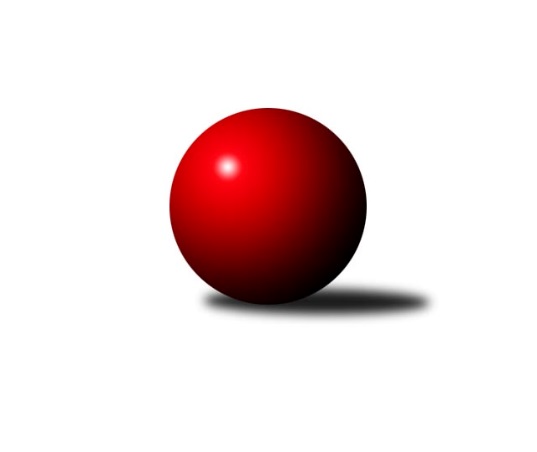 Č.8Ročník 2018/2019	4.11.2018Nejlepšího výkonu v tomto kole: 1268 dosáhlo družstvo: KK Orel IvančiceJihomoravský KPD sever 2018/2019Výsledky 8. kolaSouhrnný přehled výsledků:KK Mor.Slávia Brno	- KK Blansko 	4:0	1141:1058	4.0:2.0	4.11.KK Slovan Rosice	- KK Orel Ivančice	1:3	1099:1268	2.0:4.0	4.11.KK Vyškov	- KK Orel Telnice	1:3	1122:1258	2.0:4.0	4.11.KK Réna Ivančice 	- TJ Sokol Husovice		dohrávka		30.11.Tabulka družstev:	1.	TJ Sokol Husovice	7	6	1	0	23.5 : 4.5 	29.5 : 12.5 	 1219	13	2.	KK Mor.Slávia Brno	8	6	0	2	23.0 : 9.0 	31.5 : 16.5 	 1146	12	3.	KK Orel Telnice	8	5	2	1	22.0 : 10.0 	31.0 : 17.0 	 1172	12	4.	KK Orel Ivančice	8	5	0	3	20.0 : 12.0 	30.0 : 18.0 	 1204	10	5.	KK Réna Ivančice	6	2	1	3	8.5 : 15.5 	13.5 : 22.5 	 1088	5	6.	KK Vyškov	7	1	2	4	10.0 : 18.0 	16.5 : 25.5 	 1040	4	7.	KK Slovan Rosice	8	1	1	6	8.0 : 24.0 	12.0 : 36.0 	 1010	3	8.	KK Blansko	8	0	1	7	5.0 : 27.0 	16.0 : 32.0 	 1033	1Podrobné výsledky kola:	 KK Mor.Slávia Brno	1141	4:0	1058	KK Blansko 	Filip Žažo	 	 203 	 207 		410 	 2:0 	 346 	 	166 	 180		Jan Odehnal	Petr Žažo	 	 184 	 208 		392 	 1:1 	 380 	 	195 	 185		Vít Janáček	Josef Němeček	 	 165 	 174 		339 	 1:1 	 332 	 	172 	 160		Michal Kubíkrozhodčí: ved.družstevNejlepší výkon utkání: 410 - Filip Žažo	 KK Slovan Rosice	1099	1:3	1268	KK Orel Ivančice	Viktorie Vitamvásová	 	 211 	 175 		386 	 2:0 	 374 	 	203 	 171		Tomáš Konečný	Kristýna Klištincová	 	 166 	 168 		334 	 0:2 	 439 	 	212 	 227		Jan Svoboda	Karolína Fabíková	 	 185 	 194 		379 	 0:2 	 455 	 	198 	 257		Vojtěch Šmardarozhodčí: Vedoucí družstvaNejlepší výkon utkání: 455 - Vojtěch Šmarda	 KK Vyškov	1122	1:3	1258	KK Orel Telnice	Lucie Horalíková *1	 	 172 	 205 		377 	 0:2 	 458 	 	227 	 231		Mirek Mikáč	Sabina Šebelová	 	 166 	 177 		343 	 0:2 	 420 	 	201 	 219		František Hrazdíra	Vendula Štrajtová	 	 195 	 207 		402 	 2:0 	 380 	 	182 	 198		Jan Šustrrozhodčí: vedoucí družstevstřídání: *1 od 51. hodu Darina KubíčkováNejlepší výkon utkání: 458 - Mirek MikáčPořadí jednotlivců:	jméno hráče	družstvo	celkem	plné	dorážka	chyby	poměr kuž.	Maximum	1.	Filip Žažo 	KK Mor.Slávia Brno	417.60	290.3	127.4	6.8	4/4	(446)	2.	Mirek Mikáč 	KK Orel Telnice	415.75	287.6	128.2	7.7	5/5	(458)	3.	František Hrazdíra 	KK Orel Telnice	413.80	281.4	132.4	6.2	5/5	(448)	4.	Petr Žažo 	KK Mor.Slávia Brno	411.25	290.6	120.7	8.8	4/4	(431)	5.	Martin Sedlák 	TJ Sokol Husovice	410.73	290.3	120.5	7.9	5/5	(445)	6.	Ondřej Machálek 	TJ Sokol Husovice	409.60	284.5	125.1	9.8	5/5	(446)	7.	Jan Svoboda 	KK Orel Ivančice	407.60	283.8	123.8	7.4	5/5	(439)	8.	Vojtěch Šmarda 	KK Orel Ivančice	400.15	279.3	120.9	9.3	5/5	(455)	9.	Matěj Oplt 	TJ Sokol Husovice	398.47	283.5	115.0	11.0	5/5	(422)	10.	Nikola Bukačová 	KK Réna Ivančice 	376.11	268.7	107.4	11.3	3/4	(410)	11.	Darina Kubíčková 	KK Vyškov	371.70	268.5	103.2	12.3	5/5	(404)	12.	Josef Němeček 	KK Mor.Slávia Brno	364.67	270.1	94.6	15.7	3/4	(429)	13.	Michal Kubík 	KK Blansko 	362.33	259.1	103.3	15.6	5/5	(400)	14.	Martin Želev 	KK Réna Ivančice 	361.92	267.8	94.2	12.5	4/4	(381)	15.	Jan Šustr 	KK Orel Telnice	361.00	263.3	97.7	13.5	5/5	(400)	16.	Karolína Fabíková 	KK Slovan Rosice	358.70	260.9	97.8	18.6	5/5	(397)	17.	Vít Janáček 	KK Blansko 	355.85	259.2	96.7	15.2	5/5	(382)	18.	Adéla Fraňková 	KK Réna Ivančice 	343.00	251.4	91.6	18.1	4/4	(354)	19.	Viktorie Vitamvásová 	KK Slovan Rosice	342.13	252.5	89.6	15.8	5/5	(392)	20.	Jan Kotouč 	KK Blansko 	324.25	240.0	84.3	19.5	4/5	(390)	21.	Sabina Šebelová 	KK Vyškov	299.58	226.3	73.3	21.6	4/5	(343)		Martin Maša 	KK Orel Ivančice	440.17	302.5	137.7	8.7	3/5	(506)		Michaela Kouřilová 	KK Vyškov	426.00	281.0	145.0	9.0	1/5	(426)		Leona Fraňková 	KK Réna Ivančice 	416.00	285.0	131.0	5.0	1/4	(416)		Vendula Štrajtová 	KK Vyškov	403.22	296.0	107.2	12.7	3/5	(428)		Tomáš Konečný 	KK Orel Ivančice	364.11	265.8	98.3	16.2	3/5	(382)		Jakub Kovář 	KK Orel Ivančice	358.00	268.0	90.0	19.0	1/5	(358)		Ondřej Šipl 	KK Orel Ivančice	333.00	256.0	77.0	18.0	1/5	(333)		Lucie Horalíková 	KK Vyškov	331.00	261.0	70.0	22.0	1/5	(331)		Patrik Kalakaj 	KK Slovan Rosice	327.00	247.0	80.0	24.0	2/5	(338)		Jan Odehnal 	KK Blansko 	325.00	235.2	89.8	18.0	2/5	(346)		Kristýna Klištincová 	KK Slovan Rosice	305.89	235.6	70.3	22.3	3/5	(345)		Jindřich Doležel 	KK Mor.Slávia Brno	173.00	130.0	43.0	28.0	1/4	(173)		Josef Kopecký 	KK Vyškov	173.00	148.0	25.0	48.0	1/5	(173)Sportovně technické informace:Starty náhradníků:registrační číslo	jméno a příjmení 	datum startu 	družstvo	číslo startu25443	Kristýna Klištincová	04.11.2018	KK Slovan Rosice	7x25302	Jan Odehnal	04.11.2018	KK Blansko 	5x24452	Filip Žažo	04.11.2018	KK Mor.Slávia Brno	8x24451	Petr Žažo	04.11.2018	KK Mor.Slávia Brno	8x24749	Jan Šustr	04.11.2018	KK Orel Telnice	7x24748	Mirek Mikáč	04.11.2018	KK Orel Telnice	8x22331	František Hrazdíra	04.11.2018	KK Orel Telnice	8x24706	Lucie Horalíková	04.11.2018	KK Vyškov	2x24705	Darina Kubíčková	04.11.2018	KK Vyškov	7x24578	Vít Janáček	04.11.2018	KK Blansko 	8x24566	Karolína Fabíková	04.11.2018	KK Slovan Rosice	8x24564	Viktorie Vitamvásová	04.11.2018	KK Slovan Rosice	7x24508	Tomáš Konečný	04.11.2018	KK Orel Ivančice	5x24482	Josef Němeček	04.11.2018	KK Mor.Slávia Brno	7x24401	Jan Svoboda	04.11.2018	KK Orel Ivančice	5x24399	Vojtěch Šmarda	04.11.2018	KK Orel Ivančice	8x24393	Vendula Štrajtová	04.11.2018	KK Vyškov	5x
Hráči dopsaní na soupisku:registrační číslo	jméno a příjmení 	datum startu 	družstvo	Program dalšího kola:9. kolo11.11.2018	ne	10:00	KK Réna Ivančice  - KK Vyškov	11.11.2018	ne	10:00	TJ Sokol Husovice - KK Slovan Rosice	11.11.2018	ne	10:00	KK Orel Ivančice - KK Mor.Slávia Brno	11.11.2018	ne	10:00	KK Blansko  - KK Orel Telnice	Nejlepší šestka kola - absolutněNejlepší šestka kola - absolutněNejlepší šestka kola - absolutněNejlepší šestka kola - absolutněNejlepší šestka kola - dle průměru kuželenNejlepší šestka kola - dle průměru kuželenNejlepší šestka kola - dle průměru kuželenNejlepší šestka kola - dle průměru kuželenNejlepší šestka kola - dle průměru kuželenPočetJménoNázev týmuVýkonPočetJménoNázev týmuPrůměr (%)Výkon5xMirek MikáčTelnice4586xMartin SedlákHusovice124.594566xMartin SedlákHusovice4564xMirek MikáčTelnice123.794582xVojtěch ŠmardaIvančice4552xVojtěch ŠmardaIvančice120.884553xJan SvobodaIvančice4392xJan SvobodaIvančice116.634396xFrantišek HrazdíraTelnice4207xFrantišek HrazdíraTelnice113.524207xFilip ŽažoMS Brno4106xOndřej MachálekHusovice110.11403